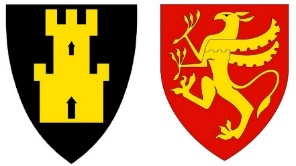 Troms og Finnmark fylkeskommuneSamferdselAsfaltarbeider Drift, vedlikehold og forvaltning 2022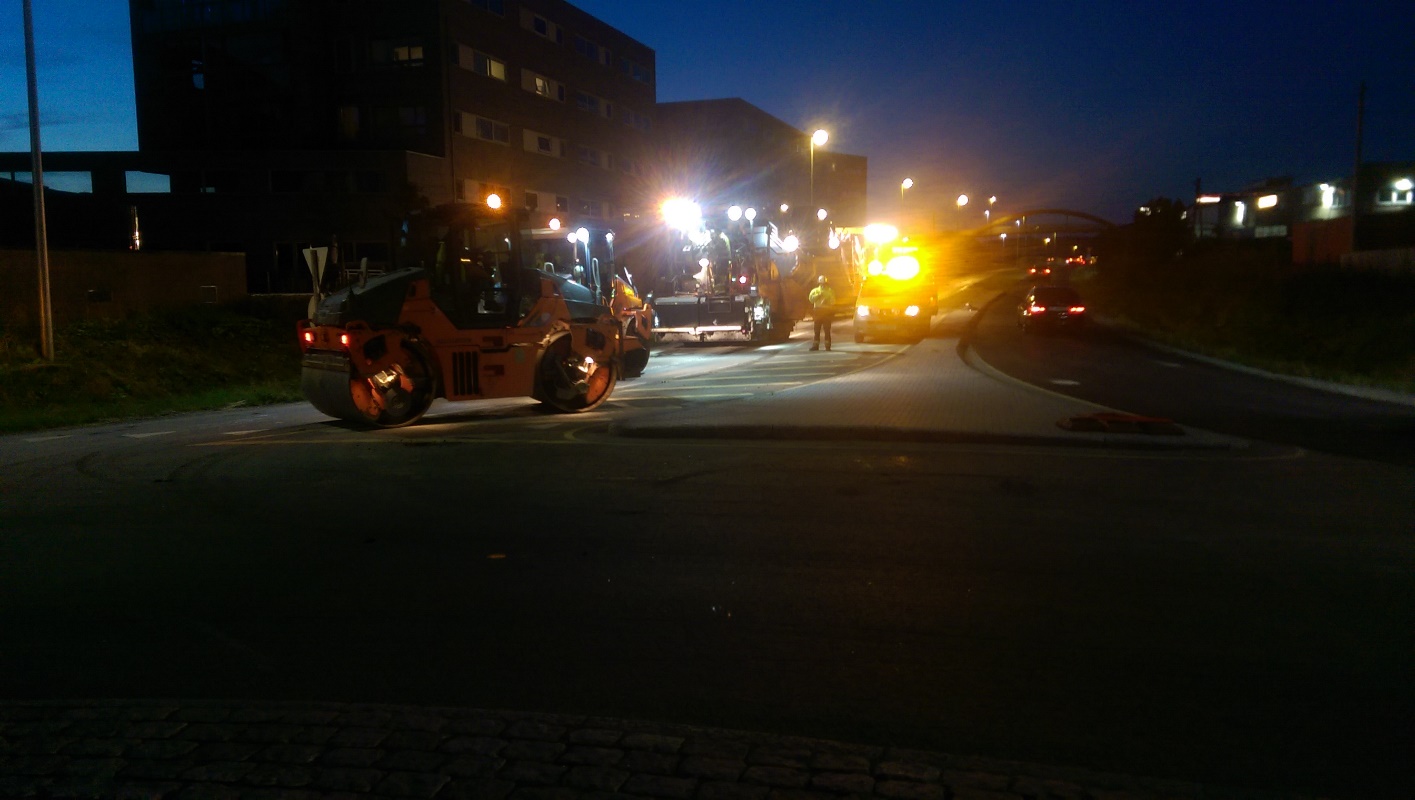 UTARBEIDELSE OG GODKJENNING AV SHA-PLANDistribusjon og lagring av SHA-planSHA-plan skal lagres elektronisk i prosjektets dokumenthåndteringssystem. Byggherren har ansvar for ajourføring, komplettering og distribusjon av SHA-plan. Alle involverte parter har plikt til å melde fra om forhold som ikke er i overensstemmelse med planen, eller som bør behandles og innlemmes i planen.InnledningKort om prosjektet:Arbeidet består av dekkevedlikehold av riksveger i Nordland, Troms og Finnmark. Her skal det gjennomføres forarbeide med plan-, traufresing og anriking/stabiliseringsfresing før det tilslutt legges ny asfalt.  Entreprenør skal sørge for midlertidig løsning for trafikkavvikling på parseller med tilstøtende veger inkl. G/S veger.1.1 MålTroms og Finnmark fylkeskommune har som arbeidsgiver og byggherre det mål at all virksomhet i etaten skal gjennomføres uten at mennesker, materiell og miljø påføres skade. For denne kontrakten er det satt følgende mål:H1-verdi (Fraværsskadefrekvens):	= 0H2-verdi (Personskadefrekvens):	= 0F-verdi (Fraværsfrekvens): 		= 0N-verdi (Nestenulykkefrekvens):	= >1000Andre prosjektmål:Troms og Finnmark fylkeskommune skal bidra til å skape et godt arbeidsmiljø.Hensyn til framdrift og økonomi skal aldri gå på bekostning av HMS / SHA.All bygging, drift og vedlikehold skal foregå i henhold til lover og regler.Man skal til enhver tid vurdere forhold som kan medføre ulykker og gjøre tiltak.Være åpen for nye forslag som kan bidra positivt. Gjennomføring av prosjektet uten personskader eller materielle skader.Begrense støy- og støvplager i gjennomføring av alle faser i bygging, drift og vedlikehold. Entreprenøren skal, uten ugrunnet opphold, varsle byggherren dersom han får pålegg fra Arbeidstilsynet eller andre tilsynsmyndigheter om å stoppe arbeidet, utbedre systemfeil eller lignende som har betydning for gjennomføring av kontraktarbeidet.Omfanget av uønskede hendelser med trafikanter involvert, skal reduseres.  Dette skal gjennomføres ved bedre arbeidsvarsling og arbeidssikring. Forbedringspunkter er:Tydelige trafikkdirigenterRedusert fart ved arbeidsstedet for hele ledebilkolonnenTydelig varsling også for sidevegerOrganisasjon2.1 Roller:2.2 Byggherre for fylkesveier:2.3 Hovedbedrift med samordningsansvar <hovedentreprenør fyller inn>Organisasjonskart FremdriftsplanDet er krav i byggherreforskriftens § 8 bokstav b at det foreligger en fremdriftsplan som beskriver når og hvor de ulike arbeidsoperasjoner skal utføres, jf. § 5 andre ledd bokstav c, hvor det tas hensyn til samordning av de forskjellige arbeidsoperasjonene4.1 Byggherrens fremdriftsplanByggherrens fremdriftsplan er med følgende milepæler:Utlysning: 17.juni 2022Tilbudsåpning: 15.juli 2022Tildeling kontrakt: 15.juli 2022Signert kontrakt: 26.juli 2022Første dato for oppstart på veg: 26.juli 2022Siste dato for ferdig utført arbeid: 01.oktober 20224.2 Byggherrens vurderingskriterier for fastsettelse av byggetid/arbeid på kontrakten 4.2.1	Mulige farer og tiltakByggherren har foretatt innledende risikovurdering for dekkelegging i på fylkesvegnettet i Troms og Finnmark. En risikovurdering er alltid beheftet med usikkerhet og er derfor ingen fasit for hva som kan skje. Den inngår som et beslutningsunderlag både under planlegging og utførelse av arbeidet. Risikovurderingene for dekkelegging er gitt på de neste sidene. Identifiserte farer som krever risikoreduserende tiltak er markert med rødt og farer der tiltak må vurderes er markert med gult. Farer markert med grønt er vurdert til å ha så lav risiko at tiltak vanligvis ikke er nødvendig. Risikoreduserende tiltak er også lagt inn som forutsetning ved risiko-vurderingen før vurdering av konsekvens og sannsynlighet.Grønne hendelser vil fortsatt innebære en viss risiko, særlig hvis de skjer ofte. Slike hendelser (eks repeterende og statiske arbeidsoperasjoner) kan være både forstyrrende for andre og gi mulige senskader for arbeidere. De må derfor følges opp med relevante prosedyrer fra arbeidsgiver selv om de normalt sett ikke gir skader av betydning.Selv om en risikovurdering ender i en grønn kategori skal man alltid vurdere behov for tiltak. Dette basert på usikkerheten som ligger i selve risikovurderingen.4.2.2	OppfølgingByggherrens innledende risikovurdering med tiltak er ikke nødvendigvis uttømmende. Entreprenøren skal vurdere byggherrens konklusjoner, samt gjøre selvstendige vurderinger av risikofylte arbeidsoperasjoner. Begge parter skal gi løpende tilbakemelding om nye risikoforhold eller endrede forutsetninger i risikovurderingen utover det som er påpekt i tabellen på neste side.Alle arbeidstakere som skal utføre arbeid eller involveres i de aktuelle arbeidsoperasjonene, skal være med på gjennomgangen av den aktuelle sikker-jobb-analysen, samt signere for dette på dokumentet. Deretter skal dokumentet skannes og legges inn i ELRAPP snarest.  Dokumentasjon av entreprenørens egne risikovurderinger og sikker-jobb-analyser (SJA) skal overleveres byggherre løpende i kontraktstiden. Prosedyrer skal leveres senest en uke før de aktuelle arbeidsoperasjonene starter. Iht. arbeidsmiljølovens §3-2 pkt. 3 skal entreprenøren sørge for at det finnes arbeidsinstrukser for aktiviteter som medfører risiko. Spesielt risikofylte arbeidsoperasjoner skal eventuelt avmerkes i fremdriftsplan.4.2.3 	Byggherrens innledende risikovurderingOm entreprenøren avdekker risikoforhold som ikke inngår i byggherrens innledende risikovurdering, skal disse meldes byggherre umiddelbart for oppdatering og ajourføring av SHA-planen. Ved endringer / tilføyelser i risikovurderingen, skal dette noteres i endringslogg4.3 Entreprenørens fremdriftsplanSett inn lenke hvor denne finnes eller hvor fremdriftsplan er slått opp. Spesifikke tiltak5.1 Risikovurdering og risikoreduserende tiltak for asfaltering5.1.1 	Prosjektspesifikke risikoforhold for asfaltering etter BHF § 8 C Byggherreforskriftens §8 presenterer en rekke typer arbeid som kan innebære fare for liv og helse. I denne risikovurdering vurderes alle de forhold med referanse til BHF med begrunnelse for hvorfor de er aktuelle eller ikke for denne entreprisen.5.1.2	Potensielle uønskede hendelserDe uønskede hendelsene 1-20 er ansett å kunne inntreffe ved denne entreprisen og skal vurderes videre i denne risikoanalysen.Hendelsene er videre linket til hvor iht. BHF § 8 c de er vurdert til å kunne inntreffe, se tabell.5.1.3	Forslag til risikoreduserende tiltakRisikonivået for hver hendelse indikerer hvor alvorlig situasjonen er vurdert i forhold til å opprettholde og ivareta sikre forhold i anleggsperioden for denne entreprisen.Risikonivået er vurdert ut fra sannsynlighet og konsekvens, se risikomatrisen under.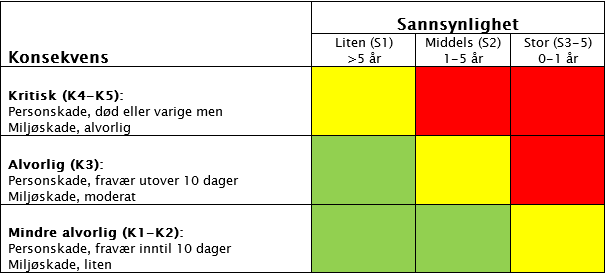 Det er identifisert, gjennomført og planlagt flere risikoreduserende tiltak i tillegg til lovpålagte og forskriftsmessige krav. Tiltakene er listet opp i rubrikken «Risikoreduserende tiltak» og er hensynstatt i vurdering av risikonivået for de ulike hendelsene.Identifiserte farer som krever risikoreduserende tiltak er markert med rødt og farer der tiltak må vurderes er markert med gult. Farer markert med grønt er vurdert til å ha så lav risiko at tiltak vanligvis ikke er nødvendig av byggherren å beskrive som spesifikke tiltak i SHA-planen.Risikonivået er synliggjort før og etter risikoreduserende tiltak. Det forutsettes at de risikoreduserende tiltakene blir utført og at dette følges opp av koordinator utførelse.Rødt indikerer stor risiko, gult middels og grønt liten risiko.Risikomatrisen kan også brukes for å gi en visualisering og en samlet oversikt over risikoforhold slik at en får et mest mulig komplett bilde av risikotilstanden på prosjektet. Dette fås ved å føre nr. av uønsket hendelse inn i risikomatrisen.Denne risikovurderingen har i hovedsak tatt for seg risiko og risikoreduserende tiltak knyttet opp mot arbeidsulykker og personskader.Endring og oppdatering av SHA-plan (rutiner for avviksbehandling)Endringer kan tas i byggemøter eller andre møter som er relatert til kontrakten. Endringer må referatføres og oppdatere «Ajourføring» på side 1 i denne planen. Følgende endringer medfører oppdatering i SHA-plan:Endringer i byggherres og entreprenørens organisasjonEndringer i fremdriftsplanen som har betydning for sikkerheten Nye forhold som krever spesielle tiltak   6.1 Entreprenørens plikterRepresentant fra hovedentreprenør/sideentreprenør skal straks melde til byggherren når det avdekkes eller oppstår endringer i forhold til organisasjon, fremdrift og når nye forhold som krever spesielle tiltak. I avviksmeldingen skal det fremlegges for byggherren forslag til løsninger som bidrar til å lukke avviket-/ene. Entreprenøren skal umiddelbart orientere sine ansatte og underentreprenører om endringer6.2 Byggherres plikterByggherren skal vurdere endringsforslagene, eventuelle drøfte forslag til løsninger før beslutning om tiltak tas.Byggherren skal fortløpende oppdatere SHA-planen når det oppstår endringer i planforutsetningene som har betydning for arbeidstakernes liv og helse. 6.3 Avvik fra SHA-planenEndringer i SHA-planens forutsetninger skal håndteres som avvik. Med avvik er her å forstå:endringer i organisasjon, både byggherres og entreprenørens organisasjon, endringer i tidsplanen, fremdriftsplanen ved forhold som har betydning for samordningen av arbeidsoperasjoner mellom de ulike entreprenørene forhold som krever spesielle tiltak. Når det avdekkes nye forhold som ikke allerede er beskrevet i SHA-planen og som er av betydning for arbeidstakernes liv og helse   6.4 HMS-avvik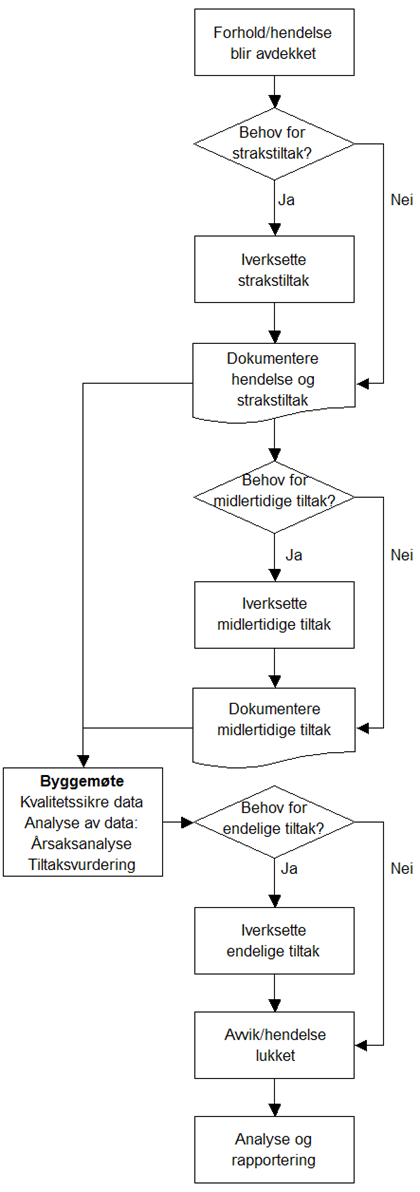 HMS avvik (både ulykker, nestenulykker/farlige forhold) skal rapporteres i henhold til byggherrensgjeldende skjema og rutiner. Alle avvik skal behandles i byggemøte med sikte på å klarlegge årsaksforhold og fastsette tiltak for å hindre gjentakelse. Entreprenøren skal sørge for at informasjon og erfaringsoverføring fra avviksbehandlingen blir gitt til alle som jobber på det aktuelle prosjektet.Flytskjemaet til høyre viser prosessen foravviksbehandling.7 Vedlegg Vedlegg 1	Skjema for melding av avvik fra SHA-planenVedlegg 2 	Lover og forskrifter Vedlegg 3 	Riggplan, herunder rigg ved bevegelige arbeiderVedlegg 4 	Arbeidstidsordninger Vedlegg 5 	Ulykkesberedskap, herunder beredskapsplan, - øvelser og debrifingVedlegg 6	Prosedyre for oppfølging av K4- og K5-hendelser (også potensielle)Vedlegg 7 	Prosedyre for stans av farlig arbeidVedlegg 8 	VarslingsplanVedlegg 9 	Definisjoner Vedlegg 10 	DokumentasjonProsjekt/kontrakt:Asfaltarbeider 2022Utarbeidet av:Thor Willy Hansen, Anders Grønbech, Hans Erling RekkbøDato:15.02.2022Godkjent av:Tor Ivar JohnsenSignatur:Tor Ivar JohnsenDistribusjonslisteDistribusjonslisteNavnFirma/kontor/seksjon mvØyvind StrømsethTroms og Finnmark fylkeskommuneTor-Ivar JohnsenTroms og Finnmark fylkeskommuneYvonne JohannessenTroms og Finnmark fylkeskommuneAnders GrønbechTroms og Finnmark fylkeskommuneThor-Willy HansenTroms og Finnmark fylkeskommuneHans Erling RekkbøTroms og Finnmark fylkeskommuneHarry HansenTroms og Finnmark fylkeskommuneCamilla SivertsenTroms og Finnmark fylkeskommuneKontraktstype: EntrepriseEntrepriseform: UtførelseKort informasjon om kontrakten: Arbeidet består i å utføre dekkevedlikehold på fylkesveg i Troms og Finnmark, samt å foreta rengjøring av dekket i forkant. Utførelse skjer maskiner tilpasset for utførelse av asfaltarbeider, som er tunge kjøretøy tilpasset denne typen arbeid. Prosjekteier: Øyvind StrømsethProsjektleder: Tor Ivar Johnsen/Eirin Anne BlixSHA-koordinator: Stian Andre EvenstadByggeleder: Thor-Willy Hansen/Hans Erling Rekkbø/Anders GrønbechProsjektlederLeder (navn) for samordningsansvarAnleggsleder(e)VerneombudAndre entreprenører/virksomheter tilknyttet kontrakten (underentreprenører):Andre interessenter (teleoperatører, kraftselskaper osv.)Nr.Risikoforhold og begrunnelseAktuelt for prosjektet?Aktuelt for prosjektet?Nr.Risikoforhold og begrunnelseJANEIArbeid nær installasjoner i grunnenDette er ikke aktuelt men vil bli vurdert løpendexArbeid nær høyspentledninger og elektriske installasjoner:Under asfaltering, av/påkjøring, transport av maskinerxArbeid på steder med passerende trafikkDet vil foregå trafikk gjennom arbeidsområdet. Også risiko knyttet til ansatt personell i arbeidsområdetxArbeid hvor arbeidstakere kan bli utsatt for ras.Fare for ustabile veiskuldre/kanter hvor maskiner og utstyr kan rasexArbeid som innebærer bruk av sprengstoff:Ikke aktueltxArbeid i sjakter, underjordisk masseforflytning og arbeid i tunnelerRisiko for påkjørsel og skader på maskin/utstyr og installasjonerxArbeid som innebærer fare for drukningIkke aktueltxArbeid i senkekasser der luften er komprimert Dette er ikke aktuelt xArbeid som innebærer bruk av dykkerutstyrDette er ikke aktuelt xArbeid som innebærer at personer kan bli skadet ved fall eller av fallende gjenstander Av/påkjøring av maskiner på maskinhenger.Avstigning fra maskinerxArbeid som innebærer riving av bærende konstruksjoner Dette er ikke aktueltxArbeid med montering og demontering av tunge elementerMontasje av skiltmateriellxArbeid som innebærer fare for helseskadelig eksponering for støv, gass, støy eller vibrasjonerArbeidere vil kunne bli utsatt av støv, gasser, støy, vibrasjoner og stråling i tilknytning til arbeid i tunnelerxArbeid som utsetter personer for kjemiske eller biologiske stoffer som kan medføre en belastning for sikkerhet, helse og arbeidsmiljø, eller som innebærer et lov- eller forskriftsfestet krav til helsekontroll Asfaltrøyk fra heatere og utleggerxArbeid med ioniserende stråling som krever at det utpekes kontrollerte eller overvåkede sonerArbeid med radioaktivt materiale (isotopmålere)xArbeid som innebærer brann- og eksplosjonsfareAv og påkobling gassbrennerexAnnetxNr.Uønsket hendelse-anleggsfaseBHF § 8 C1.Kollisjon mellom anleggskjøretøy og andre kjøretøy32.Personer blir påkjørt av biler og maskiner. 3, 63.Utstyr blir påkjørt av biler og maskiner34.Fallende last/gjenstander fra maskiner105.Klemskade3, 4, 6, og 10 6.Påkjøring av trafikkdirigenter etc.3, 6, 107.Skade på tredje part inne på arbeidsområdet38.Akuttutslipp, diesel mv.6,149.Brann & eksplosjon1610.Helseskadelig eksponering for støv, gass, støy, vibrasjoner eller stråling1311.Fall fra høyere nivå4, 6, 1012.Skliulykker – både personell og maskiner/kjøretøy3, 1013.Fall ved av-påstigning maskiner, biler3, 6,1014.Asfaltrøyk fra heatere og utlegger6, 10,13,1615.Forbikjøring av ledebil/trafikkvakt3, 616.Overslag fra høyspent til maskiner og utstyr (gjelder under høyspentledninger og installasjoner i tunnel)2, 617.Brannskader ved bruk av varmemasser, bindemidler, emulsjon og gasser1618.Utsetting/inntaking av skiltmateriell (favnes av 2?)2,3,1219.Utilsiktet eksponering ved lagring, bruk og avhending av radioaktivt materiale (isotopmålere etc.)1520Nedasfalterte kumlokk1Nr.Uønsket hendelseRisikoreduserende tiltak (diskuteres med BL og KI)Risiko nivåRisiko nivåNr.Uønsket hendelseRisikoreduserende tiltak (diskuteres med BL og KI)FørEtter1.Kollisjon mellom anleggskjøretøy og andre kjøretøyGodkjent arbeidsvarslingsplan.Bruk av ledebil og trafikkvakter.Stenging av veg hvis arbeid pågår i tunnel.Entydig oppmerking og skilting for tredjeparts-trafikanter.RødtGult2.Personer blir påkjørt av bilerRyggealarm på alle lastebiler.Øyekontakt med fører før passering.Synlighetsklær-vernebekledning klasse 3.Personell skal unngå å oppholde seg unødig der det foregår asfalteringsarbeid.RødtGult3.Utstyr blir påkjørt av bilerTilstrekkelig belysning.Utstyr lagres/plasseres på en måte som gjør det enkelt å få øye på det.GultGrønt4.Fallende last/gjenstander fra maskinerSikring av last på maskiner og kjøretøy under arbeid og transportRødtGult5.KlemskadeArbeidslys for å ikke kjøre på personell.Synlighetsklær-vernebekledning klasse 3.RødtGult6.Påkjøring av trafikkdirigenter etc.Forvarsling / Blinkende forvarsel ved lav solSikre synlige skilt. Rene synlighetsklær-vernebekledning klasse 3.RødGul7.Skade på tredje part inne på arbeidsområdetGodkjent arbeidsvarslingplan. Føring av loggbok.Alle besøkende på arbeidsstedet skal være registrert hos ENT før de kommer inn i arbeidsområdet. RødtGult8.Akuttutslipp, diesel etc.Alle maskiner skal være utstyrt med absorpsjonsmiddel, slik at trafikkfarlig søl som oljelekkasjer og lignende kan samles opp umiddelbart.GultGrønt9.Brann & eksplosjonVed arbeider med gasser skal det utarbeides SJA (repaver)Godkjent container for lagring av eksplosjons-/brannfarlige stoffer.RødtGult10.Helseskadelig eksponering for støv, gass, støy, vibrasjoner eller strålingBruk av godkjent maske (åndedrettsvern) ved asfaltarbeider i tunnel. Bruk av godkjent måleutstyr for måling av luftkvalitet.Bruk av godkjent hørselvern ved arbeidsoperasjoner som krever dette.GultGrønt11.Fall fra høyere nivåRene stigtrinn på maskiner. Bruk av riktig vernefottøy.FallsikringRødtGult12.Skli, fallulykkerOmrådet skal holdes ryddig for gjenstander og eventuelt oljesøl. GultGrønt13.Fall ved av-påstigning maskiner, bilerAldri hoppe ut av maskiner-biler. Holde stigtrinn rene.«Klogger» er ikke tillatt som fottøy.GultGrønt14.Asfaltrøyk fra heatere og utleggerBruk av foreskrevet vernemasker i tråd med kontrakt. LTARødtGult15.Forbikjøring av ledebil/trafikkvaktOvertredelser skal politianmeldesVarsle arbeidsleder/arbeidsstedRødtGult16.Overslag fra høyspent til maskiner og utstyr (gjelder under høyspentledninger og installasjoner i tunnel)Kartlegging av arbeidsområdet før- og under arbeidets gangRødtGult17.Brannskader ved bruk av varmemasser, bindemidler, emulsjon og gasserBruk av verneklær (varmebestandige/flammehemmende hansker/hånd- og armvern samt regntøy), hjelm, visir/vernebriller og vernefottøy.Sikkerhetsregler for bruk av varme masser (Eks.: Sikker håndtering av bitumen fra Nynäs,  Veiledning fra Arbeidstilsynet: Varmt arbeid etc.)GultGrønt18.Utsetting/inntaking av skiltmateriell (favnes av 2?)VarsellysSynlighetsklær-vernebekledning klasse 3.RødtGult19.Utilsiktet eksponering ved lagring, bruk og avhending av radioaktivt materiale (isotopmålere etc.)Uvedkommende ikke adgang.Lagres forsvarlig (jfr. veiledning)Brukes iht. brukerhåndbokAvhendes i tråd med regler gitt av Statens strålevernRødtGult20Nedasfalterte kumlokk som kommer frem ved fresingSjekk Vegkart.noRødtGul